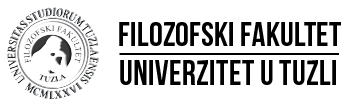 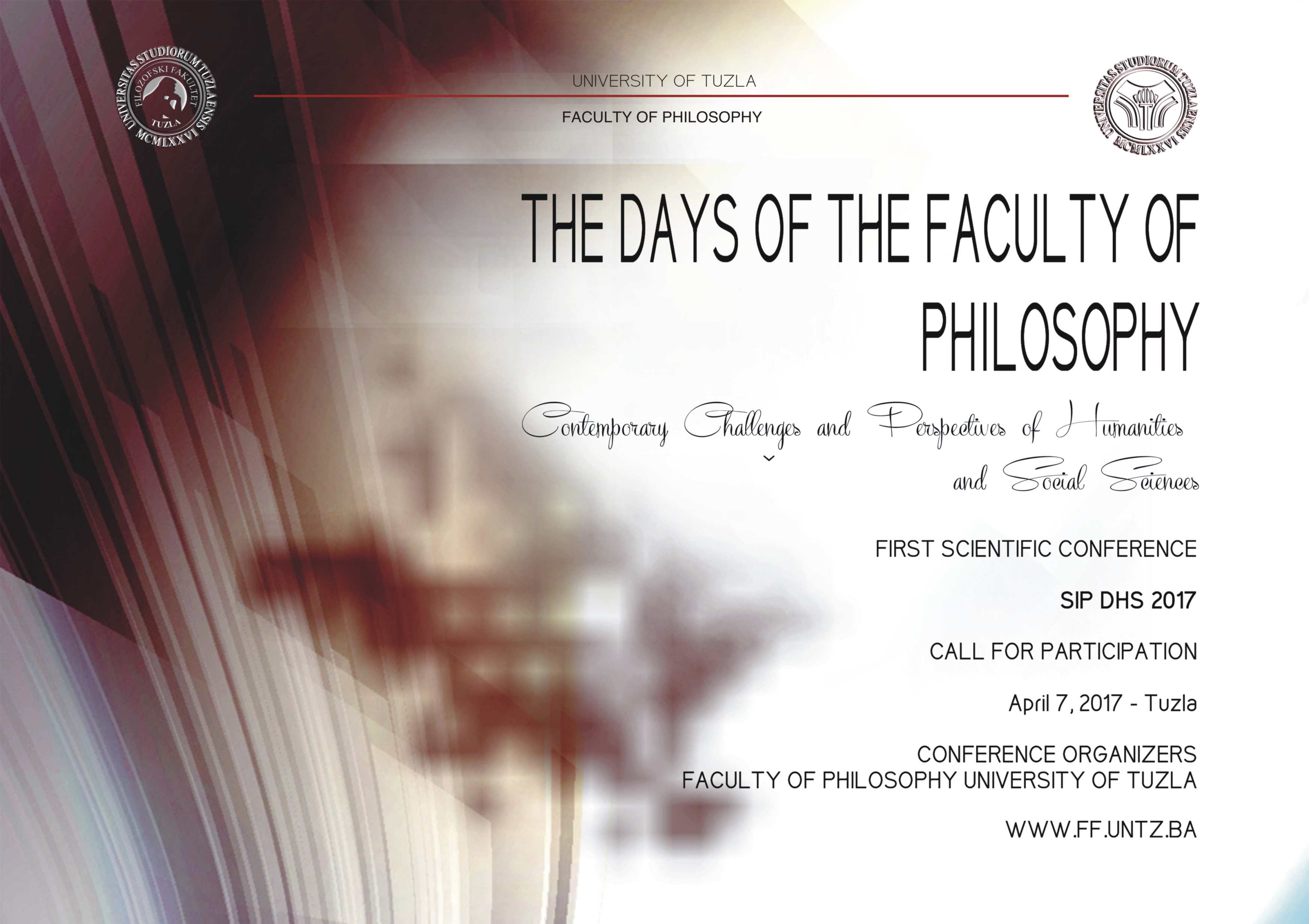 REGISTRATION FORM FOR THE PARTICIPATION AT THE CONFERENCEContemporary Challenges and Perspectives of Humanities and Social SciencesSIP-DHS 2017FIRST NAMELAST NAMETITLE INSTITUTIONAL AFFILIATIONE-MAIL ADDRESSPOSTAL ADDRESSCITYSTATETELEPHONE NUMBERFIELDTITLE OF THE PAPERAUTHORCO-AUTHORSTYPE OF PRESENTATION  (oral or poster presentation)SUMMARY IN THE BOSNIAN LANGUAGE SUMMARYKEY WORDS